На основу чл. 16, 24. и 33. Покрајинске скупштинске одлуке о покрајинској управи („Службени лист АПВ“, бр. 37/14 и 54/14 - др.одлука, 37/15, 29/17, 24/19, 66/20 и 38/21), чл. 11. и 23. став 4. Покрајинске скупштинске одлуке о буџету АП Војводине за 2024. годину („Службени лист АПВ“, брoj 45/23), у вези са Покрајинском скупштинском одлуком о програму заштите, уређења и коришћења пољопривредног земљишта на територији Аутономне покрајине Војводине у 2024. години („Службени лист АПВ“, број 45/23), и Правилником о спровођењу конкурса које расписује Покрајински секретаријат за пољопривреду, водопривреду и шумарство („Службени лист АП Војводине 8/23, 56/23 и 17/24), покрајински секретар за пољопривреду, водопривреду и шумарство (у даљем тексту: покрајински секретар) доносиПРАВИЛНИКО ДОДЕЛИ СРЕДСТАВА ЗА СУФИНАНСИРАЊЕ НАБАВКЕ ОПРЕМЕ И СИСТЕМА ЗА НАВОДЊАВАЊЕ И ОПРЕМЕ ЗА ПОБОЉШАЊЕ ВОДНОГ, ВАЗДУШНОГ И ТОПЛОТНОГ РЕЖИМА БИЉАКА  У АП ВОЈВОДИНИ У 2024. ГОДИНИОпште одредбеЧлан 1.Правилником о додели средстава за суфинансирање набавке опреме за наводњавање и опреме за побољшање водног, ваздушног и топлотног режима биљака у АП Војводини у 2024. години (у даљем тексту: Правилник) прописују се висина и начин доделе средстава, намена средстава, поступак додељивања средстава, критеријуми за доделу средстава и друга питања значајна за конкурс из Програма заштите, уређења и коришћења пољопривредног земљишта на територији Аутономне покрајине Војводине у 2024. години (у даљем тексту: Програм), који је саставни део Покрајинске скупштинске одлуке о програму заштите, уређења и коришћења пољопривредног земљишта на територији Аутономне покрајине Војводине у 2024. години („Службени лист АПВ“, бр. 45/23) на који је сагласност дало Министарство пољопривреде, шумарства и водопривреде број: 000292276 2023 14847 000 000 000 001 од 17.10.2023. године.Програм из става 1. овог члана усвојила је Скупштина Аутономне покрајине Војводине, а Покрајински секретаријат за пољопривреду, водопривреду и шумарство (у даљем тексту: Покрајински секретаријат) задужен је за његову реализацију.Висина доделе средставаЧлан 2.За реализацију активности предвиђено је укупно 370.000.000,00 динара.Максималан износ бесповратних средстава по једној пријави не може бити већи од 7.000.000,00 динара односно 7.700.000,00 динара.Минималан износ бесповратних средстава по једној пријави износи 21.000,00 динара, а разматраће се само пријаве чија је вредност прихватљивих трошкова инвестиције једнака 35.000,00 динара, или већа од тог износа.Приликом обрачуна, узима се вредност инвестиције без пореза на додату вредност (ПДВ).Начин доделе средставаЧлан 3.Средства из става 1. овог члана додељиваће се путем конкурса који се објављује на интернет страници Покрајинског секретаријата, као и у „Службеном листу АП Војводине“, а обавештење о расписаном Конкурсу у једним дневним новинама са којима Покрајински секретаријат има закључен уговор о објављивању аката (у даљем тексту: Конкурс).Конкурс је отворен до 24.05.2024. године.Документација поднета на Конкурс се не враћа. На захтев подносиоца пријава, који нису остварили право на бесповратна средства, могуће је враћање документације.Средства за подршку инвестиција – према Правилнику и по Конкурсу – додељују се бесповратно.Приликом разматрања поднетих пријава за остваривање бесповратних средстава, признаваће се само инвестиције реализоване након 01.01.2024. године.Бесповратна средства за подршку инвестиција по конкурсу утврђују се у износу до 60% од прихватљивих трошкова инвестиције.За подносиоце пријава: физичка лица, предузетнике и правна лица, чије је газдинство регистровано на подручју са отежаним условима рада у пољопривреди, жене носиоци пољопривредних газдинстава, земљорадничкe задруге, физичко лице и оснивач правног лица млађи од 40 година, бесповратна средства за подршку инвестиција по овом конкурсу утврђују се у износу до 70% од укупних прихватљивих трошкова ивестиције (у случају да правно лице има више оснивача и уколико је само један оснивач старији од 40 година, а други млађи, бесповратна средства утврђују се у износу до 60% од прихватљивих трошкова инвестиције).У циљу удруживања пољопривредних газдинстава, боље искоришћености изграђених система за наводњавање у АП Војводини и заливања великих површина употребом самоходних аутоматских широкозахватних уређаја за заливање, предвиђена је могућност да више регистрованих пољопривредних газдинстава, за реализацију инвестиције у системе за наводњавање у типу „ренџер”, „центар пивот”, „корнер пивот“ и „линеар”, заједнички поднесу једну пријаву, којом се одређује пољопривредно газдинство - носилац заједничког улагања. Намена бесповратних средставаЧлан 4.Бесповратна средства која се додељују по овом Конкурсу намењена су за инвестиције:)* за подносиоце пријава: физичка лица, предузетнике и правна лица, чија је инвестиција на подручју са отежаним условима рада у пољопривреди, жене носиоце пољопривредних газдинстава, земљорадничке задруге, физичко лице и оснивач правног лица млађи од 40 годинаПодносилац пријаве може поднети само једну пријаву по конкурсу за једну врсту производње (један сектор производње). Једна пријава може да обухвати више инвестиција у оквиру једне врсте производње (један сектор производње).Члан 5.Бесповратна средства, која се додељују по Конкурсу, не могу се користити за:порезе, укључујући и порез на додату вредност;трошкове увоза, царине и шпедиције;плаћање путем компензације и цесије;промет између повезаних лица;новчане, финансијске казне и трошкове парничног поступка;трошкове банкарске провизије;трошкове премера и геодетских снимања;трошкове за куповину половне опреме и материјала;трошкове монтаже опреме;доприносе у натури;инвестиције и купљену опрему пре 01.01.2024. године.Право на учешће на конкурсуЧлан 6.Право на подстицаје остварују лица која су уписана у Регистар пољопривредних газдинстава и налазе се у активном статусу, и то:физичко лице:носилац регистрованог комерцијалног породичног пољопривредног газдинства,предузетник регистровано пољопривредно газдинство.правно лице:привредно друштво регистровано пољопривредно газдинство,земљорадничка задруга регистровано пољопривредно газдинство,сложена задруга регистровано пољопривредно газдинство, носилац заједничког улагања:физичко лице носилац регистрованог пољопривредног газдинства, предузетник или правно лице овлашћено од стране два или више физичких лица, предузетника или правних лица регистрованох пољопривредних газдинстава у поступку реализације заједничког улагања.верске заједнице, цркве и манастириЛице из става 1. ове тачке остварује право на подстицаје за инвестиције у следећим секторима:Сектор воће,Сектор поврће,Сектор винове лозе,Сектор цвеће,Сектор осталих усева.Општи услови за учешће на конкурсуЧлан 7.Општи услови за учешће на конкурсу јесу:За физичка лица и правна лица:Подносилац пријаве, а у поступку реализације заједничког улагања, сви учесници морају бити уписани у Регистар пољопривредних газдинстава и да се налазе у активном статусу;Подносилац пријаве – физичко лице, а у поступку реализације заједничког улагања, сви учесници  могу поднети пријаву уколико у Регистру пољопривредних газдинстава имају пријављену радну активност: бави се пољопривредом више од 50% или искључиво пољопривредом;Подносилац пријаве, а у поступку реализације заједничког улагања, сви учесници морају имати пребивалиште на територији јединице локалне самоуправе у АП Војводини, односно подносиоци пријаве и учесници заједничког улагања ‒ правна лица морају имати седиште на територији јединице локалне самоуправе у АП Војводини, с тим што и место реализације инвестиције мора бити на територији јединице локалне самоуправе у АП Војводини;Подносилац пријаве, а у поступку реализације заједничког улагања, сви учесници морају регулисати доспеле пореске обавезе од стране надлежног органа јединице локалне самоуправе, закључно са 31.12.2023. године;Подносилац пријаве, а у поступку реализације заједничког улагања, сви учесници морају измирити доспеле обавезе по уговорима о закупу пољопривредног земљишта у државној својини, закључно са 31.12.2023. године, уколико су корисници истог;Подносилац пријаве, а у поступку реализације заједничког улагања, сви учесници за инвестицију за коју подносе захтев не смеју користити подстицаје по неком другом основу (субвенције, подстицаји, донације) за исту намену, односно иста инвестиција не сме бити предмет другог поступка за коришћење подстицаја, осим подстицаја у складу с посебним прописом којим се уређује кредитна подршка регистрованим пољопривредним газдинствима;Подносилац пријаве, а у поступку реализације заједничког улагања, сви учесници не смеју имати неиспуњених уговорних обавеза према Покрајинском секретаријату за пољопривреду, водопривреду и шумарство, као ни према Министарству пољопривреде, шумарства и водопривреде, на основу раније потписаних уговора;Подносилац пријаве, а у поступку реализације заједничког улагања, сви учесници и добављач опреме, не могу да представљају повезана лица ‒ у смислу чланa 62. Закона о привредним друштвима („Службени гласник РС“, бр. 36/2011, 99/2011, 83/2014- др. закон, 5/2015, 44/2018, 95/2018, 91/2019 и 109/2021);Парцеле на којима се поставља опрема и којe су предмет инвестиције конкурса морају бити уписане у Регистар пољопривредних газдинстава. У случају када подносилац пријаве није власник катастарских парцела које су предмет инвестиције за које се подноси захтев, потребно је да  до истека уговора о закупу преостало најмање шест година, односно да закуп траје најмање до 31.12.2029. године;За инвестиције из тачке 2. овог Конкурса подтачке 1.12, 2.13 и 3.14, извршена регистрација цистерне за наводњавање уколико је прикључно возило у складу са прописима који уређују регистрацију моторних и прикључних возила.Додатни услови за предузетнике и правна лица:Подносилац пријаве – предузетник и правно лице мора бити уписан у регистар привредних субјеката и мора да се налази у активном статусу;Према подносиоцу пријаве – правном лицу не сме бити покренут поступак стечаја и/или ликвидације;Подносилац пријаве – правно лице мора бити разврстано у микро, мало или средње правно лице, у складу са законом којим се уређује рачуноводство;Задруге морају имати обављену задружну ревизију.Додатни услови за верске заједнице, цркве и манастиреподносилац пријаве  мора бити уписан у  Регистар цркава и верских заједница у складу са законом којим се уређују цркве и верске заједнице Специфични услови за учешће на конкурсуЧлан 8.Подносилац пријаве, може да аплицира за инвестиције које се односе на улагање у опремање цевовода зa максималну дужину цевовода од 2.000 m;Подносилац пријаве, може да аплицира за највише две машине у типу „тифона“;за инвестиције које се односе на улагање у Соларне панел системе, неопходно је доставити технички опис компонената система за наводњавање, снагом израженом у kW са детаљним техничким описом свих елемената система и са приказом симулације рада система;Подносилац пријаве, може да аплицира за инвестиције које се односе на улагање у Системе за наводњавање у типу „ренџер”, „центар пивот”, „корнер пивот“ и „линеар” уколико се наводњава по једној машини најмање 20 хектара површине пољопривредног земљишта, која представља целину, коју чине једна или више катастарских парцела, уписаних у Регистар пољопривредних газдинстава;Уколико се систем за наводњавање поставља на земљишту, које се налази у закупу у државној својини, подносилац пријаве, а у поступку реализације заједничког улагања сви учесници, морају да имају сагласност о инвестиционим улагањима.Сектор воће и винова лоза:Корисник средстава, у зависности од врсте инвестиције остварује правo на суфинансирање инвестиције у сектору воћа и винове лозе ако у Регистру пољопривредних газдинстава има уписано воће/грожђе у складу са шифарником биљне производње и ако је предмет инвестиције везан за производњу тог воћа/грожђа. Сектор поврћаКорисник средстава, у зависности од врсте инвестиције остварује правo на суфинансирање инвестиције у сектору поврћа ако у Регистру пољопривредних газдинстава има уписано поврће у складу са шифарником биљне производње и ако је предмет инвестиције везан за производњу тог поврћа. Лице из става 1. овог члана остварује правo на суфинансирање инвестиције за прихватљиве    инвестиције чија је противвредност до 49.999 евра.Сектор цвећеКорисник средстава, у зависности од врсте инвестиције остварује правo на суфинансирање инвестиције у сектору цвеће, ако у Регистру пољопривредних газдинстава има уписано цвеће у складу са шифарником биљне производње и ако је предмет инвестиције везан за производњу цвећа.Лице из става 1. овог члана остварује правo на суфинансирање инвестиције у сектору цвећа ако у Регистру пољопривредних газдинстава има уписано до 49,99 ha цвећа.Сектор остали усевиКорисник средстава, у зависности од врсте инвестиције остварује правo на суфинансирање инвестиције у сектору остали усеви (житарице, индустријско, крмно биље, зачинско биље и друго), ако у Регистру пољопривредних газдинстава има уписане остале усеве у складу са шифарником биљне производње и ако је предмет инвестиције везан за производњу тих усева.Лице из става 1. овог члана остварује правo на суфинансирање инвестиције у сектору осталих усева ако у Регистру пољопривредних газдинстава има уписано до 99,99 ha осталих усева, осим земљорадничких задруга, које у Регистру пољопривредних газдинстава могу имати усписано више од 99,99 ha осталих усева.Потребна документацијаЧлан 9.Документација која се подноси на Конкурс:За физичка лица и правна лица:читко попуњен образац пријаве са обавезним потписом и потписаним изјавама подносиоца пријаве, у прилогу  обрасца;фотокопија личне карте или очитана чипована лична карта носиоца регистрованог пољопривредног газдинства или овлашћеног лица у правном лицу;Извод из Регистра пољопривредних газдинстава, не старији од 30 дана, за подносиоца пријаве, а у поступку реализације заједничког улагања за све учеснике:подаци о пољопривредном газдинству, структура биљне производње;доказ о измиреним доспелим пореским обавезама закључно са 31.12.2023. године (издато од стране надлежног органа јединице локалне самоуправе пребивалишта, односно седишта подносиоца пријаве, као и надлежног органа локалне самоуправе где се налази предметна инвестиција, уколико се предметна инвестиција налази на територији друге локалне самоуправе,  у АПВ) за подносиоца пријаве, а у поступку реализације заједничког улагања за све учеснике;доказ о измиреним доспелим обавезама за закуп пољопривредног земљишта у државној својини (потврда надлежног органа, или фотокопија уговора са Министарством пољопривреде, шумарства и водопривреде и доказ o извршеном плаћању), за подносиоца пријаве, а у поступку реализације заједничког улагања за све учеснике;за инвестиције чија је вредност иста или већа од 150.000,00 динара:предрачун са пропратним актом добављача у коме ће бити исказана цена без ПДВ-а, ПДВ и цена са ПДВ-ом, и спецификација опреме која садржи основне карактеристике опреме (коначан оригинал рачун мора бити идентичан предрачуну по износу, спецификацији и добављачу опреме); изјава добављача да може извршити испоруку предмета инвестиције из предрачуна до 10. септембра 2024. године;за подносиоце пријава који аплицирају путем рачуна:уколико је плаћање извршено готовински подноси се фискални рачун са пропратним актом добављача (плаћање готовински је могуће само уколико је вредност инвестиције мања од 1.000.000,00 динара);уколико је плаћање извршено преко текућег рачуна подноси се: оригинал фактура, односно копија електронске фактуре, у складу са законом којим се уређује електронско фактурисање или фискални рачун са пропратним актом добављача у коме ће бити исказана цена без ПДВ-а, ПДВ и цена са ПДВ-ом, појединачно и спецификацијa опреме која садржи основне карактеристике опреме (подаци исказани у обрасцу пријаве морају бити исти као у рачуну) и доказ о извршеном плаћању предметне инвестиције и то извод подносиоца пријаве или извод добављача опреме оверен од стране банке. Уколико добављач није у систему ПДВ-a мора бити назначено на фактури;потписана отпремница за набавку предметне инвестиције или фотокопија потписане отпремнице, која је учитана у систем електронских фактура као прилог електронске фактуре;фотокопија гарантног листа за опрему за коју је, у складу са посебним прописима, утврђена обавеза издавања гарантног листа, односно изјавa добављача да предметна опрема не подлеже обавези издавања гарантног листа;фотокопија уговора о кредиту, уколико је предметна инвестиција набављена путем кредита;фотокопија јединствене царинске исправе (уколико је подносилац пријаве директни увозник) - не старијa од 01.01.2024. године;за инвестиције које се односе на улагање у Соларне панел системе, неопходно је доставити технички опис компонената система за наводњавање, снагом израженом у kW са детаљним техничким описом свих елемената система и са приказом симулације рада система;Уколико се систем за наводњавање поставља на земљишту, које се налази у закупу у државној својини, подносилац пријаве, а у поступку реализације заједничког улагања сви учесници,  морају доставити сагласност о инвестиционим улагањима;за инвестиције које се односе на улагање у Системе за наводњавање у типу „ренџер”, „центар пивот”, „корнер пивот“ и „линеар” потребно је да се достави технички опис наведеног система састављен од стране добављача опреме на српском језику;Носилац заједничког улагања потребно је да достави уговор о заједничком улагању са роком важења најмање шест година, потписан од стране свих учесника и оверен од стране јавног бележника, у коме су дефинисана сва пољопривредна газдинства, која су учесници заједничког улагања, њихова права, обавезе и одговорности, предмет улагања, бројеви катастарских парцела на којима се поставља предметна опрема, заступање, чување и одржавање опреме и други подаци;Додатна обавезна документација за предузетнике и правна лица:извод из Агенције за привредне регистре, с пореским идентификационим бројем;потврда Агенције за привредне регистре о томе да над правним лицем није покренут поступак стечаја и/или ликвидације;извод из финансијског извештаја, у складу са Законом о рачуноводству („Службени гласник РС“, број 73/2019 и 44/2021-др.закон);за задруге потврду овлашћеног Ревизијског савеза да задруга послује у складу са Законом о задругама, при чему се потврда издаје на основу коначног извештаја о обављеној задружног ревизији, не старијем од две године, у складу са Законом о задругама.Додатна обавезна документација за  верске заједнице, цркве и  манастиреРешење о упису Регистар цркава и верских заједница у складу са законом којим се уређују цркве и верске заједнице,и доказ пореским идентификационим бројем;Документација коју достављају подносиоци пријаве опционофотокопија дипломе пољопривредног факултета или сведочанство средње пољопривредне школе (уколико подносилац пријаве нема диплому наведених институција, није потребно достављати другу документацију);потврда о чланству у земљорадничкој задрузи издата од стране Агенције за привреднe регистре;фотокопија сертификата за органску производњу или сертификата о заштићеном географском пореклу;фотокопија важеће потврде о извршеној контроли плодности земљишта које је предмет инвестиције.Подносилац пријаве, а у поступку реализације заједничког улагања сви учесници, треба да се изјасне на обрасцу који је саставни део пријаве о томе да ли ће документацију наведену под тачком 4. прибављати сами или ће Покрајински секретаријат по службеној дужности од надлежних органа прибављати податке о чињеницама о којима се води службена евиденција у складу са законом који уређује општи управни поступак.Уколико се опрема набавља из иностранства, подносилац пријаве обавезан је да достави документа преведена на српски језик, од стране овлашћеног судског тумача. Уколико је рачун/предрачун исказан у страној валути, неопходно је у обрасцу пријаве унети вредност опреме у динарској противвредности, обрачунатој по средњем курсу НБС, на дан издавања рачуна/предрачуна.Комисија задржава право да поред наведених затражи и друга документа. Начин подношења пријавеЧлан 10.Физичко лице, носилац регистрованог пољопривредног газдинства, пријаву са потребном документацијом може доставити:- путем поште на адресу органа, - лично у Писарници покрајинских органа управе или - електронским путем – АгроСенс платформа. Предузетник, носилац регистрованог пољопривредног газдинства, или правно лице, носилац регистрованог пољопривредног газдинства, пријаву са потребном документацијом доставља искључиво електронским путем – АгроСенс платформа. Ако се пријава подноси електронским путем, на месту које је предвиђено за потпис уноси се електронски потпис.Упутство о начину подношења електронске пријаве и електронском општењу између органа и подносиоца пријаве саставни је део овог Правилника и објављен је на интернет страници органа.Шифра пријавеЧлан 11.Приликом уноса пријаве у информациони систем за обраду пријава Покрајинског секретаријата - Агро Сенс, пријава добија шифру под којом подносилац пријаве учествује у даљем поступку. Подносилац пријаве се обавештава о додељеној шифри путем електронским путем – путем електронског сандучета или пријављене електронске адресе. Поступање с пријавамаЧлан 12.Сви тражени подаци на пријавном обрасцу морају бити попуњени читко и јасно. Oбразац пријаве у целости се попуњава искључиво на рачунару.Oбразац пријаве може да се попуњава и на ћириличном и на латиничном писму - осим назива привредног субјекта - назив привредног субјекта мора бити попуњен истим писмом којим је регистрован у Агенцији за привредне регистреУ пријавни образац морају бити унети сви тражени подаци, а уколико пријавни образац не садржи обавезне податке у делу Општи подаци о подносиоцима пријаве и Подаци о локацији улагања - пријава ће бити одбачена. Уколико уз пријаву ниje приложенa сва тражена документација, Покрајински секретаријат по службеној дужности од надлежних органа прибавља податке о чињеницама о којима се води службена евиденција у складу са законом који уређује општи управни поступак, а за осталу документацију подносилац пријаве ће бити позван,  путем е-сандучета,  да је допуни у року од осам (8) дана од дана пријема позива.　　　　Уколико подносиоци непотпуних пријава у року из претходног става не допуне документацију, пријава ће бити одбачена као непотпуна.　　　　Пријаве које су допуњене биће разматране тек након достављања документације која је тражена позивом из става 5. овог члана.Критеријуми за доделу бесповратних средставаЧлан 13.Комисија даје предлог за доделу бесповратних средстава на основу поднете документације и критеријума:У складу с критеријумима, који су дефинисани Правилником, формира се бодовна листа на основу које се додељују бесповратна средства. Одлучивање о додели средставаЧлан 14.Комисија за разматрање пријава (у даљем тексту: Комисија), коју је именовао покрајински секретар, разматра поднете пријаве и доноси записник с предлогом одлуке о додели средстава. Комисија записнички утврђује листу подносилаца пријава који испуњавају услове на основу достављене документације, у складу с критеријумима дефинисаних у Конкурсу и Правилнику и формира бодовну листу на основу које се додељују бесповратна средства, а све до утрошка средстава опредељених Конкурсом. Истовремено са записником Комисија доноси и  предлог одлуке о додели средстава.Предлогом одлуке о додели средстава утврђују се појединачни износи средстава по подносиоцу пријаве ком су одобрена средства и начин бодовања, а подносиоцима пријава којима средства нису одобрена наводе се разлози одбијања или одбацивања.Покрајински секретаријат задржава право да од подносиоца пријаве затражи додатну документацију, као и да од пољопривредне инспекције Министарства пољопривреде, шумарства и водопривреде тражи да изврши контролу реализације предмета уговора, посебно у случају рачуна и предрачуна које су издали добављачи опреме који нису у систему ПДВ-а и рачуна који су знатно изнад тржишне вредности.Члан 15. Одлуку о додели средстава доноси покрајински секретар, на основу предлога комисије за спровођење конкурса. Одлука се објављује на званичној интернет страници Покрајинског секретаријата: www.psp.vojvodina.gov.rs.Појединачна решења Члан 16. На основу одлуке о додели средстава, коју је донео покрајински секретар, комисија за спровођење конкурса сачињава, а покрајински секретар доноси решење са образложењем и поуком о правном средству за подносиоце пријава којима су пријаве одбијене или одбачене. Право жалбеЧлан 17.Незадовољни подносилац пријаве има право жалбе, у складу са законом.Жалба се улаже Покрајинској влади, путем Покрајинског секретаријата, у року од 15 дана од дана достављања појединачног решења. О жалби се одлучује у поступку прописаном Законом о општем управном поступку.Измена  одлукеЧлан 18.Комисија ће предложити измену и допуну Одлуке о расподели средстава на основу усвојених жалби или  уколико подносиоци пријава одустану од релизације инвестиције, раскида или анексирања закључених уговора, а предност ће имати подносиоци пријава према редоследу бодовне листе, који су конкурисали путем рачуна.. Уговор о додели бесповратних средставаЧлан 19.Након доношења одлуке о додели бесповратних средстава покрајински секретар у име Покрајинског секретаријата закључује уговор о додели средстава с корисником, којим се регулишу права и обавезе уговорних страна.Корисник средстава је у обавези да - приликом потписивања уговора са Покрајинским секретаријатом о коришћењу средстава - достави меницу са меничном изјавом, а за правно лице и предузетника - регистровану меницу са меничном изјавом, као средство обезбеђења да опрема неће бити отуђена у року од пет (5) година, осим за опрему чији је век експлоатације краћи од годину дана.Рок за реализацију инвестиције је 30.09.2024. године.Исплата бесповратних средставаЧлан 20.Бесповратна средства исплаћују се након реализације инвестиције, односно након што корисник бесповратних средстава уради монтажу опреме и достави Покрајинском секретаријату следећу документацију:захтев за исплату са извештајем о наменском утрошку средстава;уколико је плаћање извршено готовински подноси се фискални рачун са пропратним актом добављача (плаћање готовински је могуће само уколико је вредност инвестиције мања од 1.000.000,00 динара);уколико је плаћање извршено преко текућег рачуна подноси се: оригинал фактура, односно копија електронске фактуре, у складу са законом којим се уређује електронско фактурисање или фискални рачун са пропратним актом добављача у коме ће бити исказана цена без ПДВ-а, ПДВ и цена са ПДВ-ом, појединачно и спецификацијa опреме која садржи основне карактеристике опреме (подаци исказани у обрасцу пријаве морају бити исти као у рачуну) и доказ о извршеном плаћању предметне инвестиције и то извод подносиоца пријаве или извод добављача опреме оверен од стране банке. Уколико добављач није у систему ПДВ-a мора бити назначено на фактури;потписана отпремница за набавку предметне инвестиције или фотокопија потписане отпремнице, која је учитана у систем електронских фактура као прилог електронске фактуре;фотокопија гарантног листа за опрему за коју је, у складу са посебним прописима, утврђена обавеза издавања гарантног листа, односно изјавa добављача да предметна опрема не подлеже обавези издавања гарантног листа;фотокопија уговора о кредиту, уколико је предметна инвестиција набављена путем кредита;фотокопија јединствене царинске исправе (уколико је подносилац пријаве директни увозник) - не старијa од 01.01.2024. године;очитана саобраћајна дозвола за инвестиције из тачке 2. овог Конкурса подтачке 1.12, 2.13 и 3.14 (у саобраћајној дозволи потребно је да је наведена забрана отуђења 5 година);Извод из Регистра пољопривредних газдинстава, не старији од 30 дана, за подносиоца пријаве, а у поступку реализације заједничког улагања за све учеснике:                 -    подаци о пољопривредном газдинству,                  -    структура биљне производње.Покрајински секретаријат задржава право да од подносиоца пријаве затражи додатну документацију. Исто тако, Покрајински секретаријат може да од пољопривредне инспекције Министарства пољопривреде, шумарства и водопривреде затражи да се изврши контрола реализације предмета уговора, а посебно у случају рачуна и предрачуна који су издати од добављача опреме који нису у систему ПДВ-а и рачуна који су значајно изнад тржишне вредности.У моменту исплате средстава рачун предузетника и правног лица не сме бити у блокади.Поступак доношења одлуке, критеријуми и остала питања везана за конкурс, прописани су Правилником.Плаћање мора да се врши на текући рачун добављача или готовински, а плаћања путем компензације и цесије неће бити призната.Покрајински секретаријат путем надлежног сектора може да наложи Пољопривредној стручној и саветодавној служби АП Војводине да изврши чињенично стање (завршну контролу) на терену.Бесповратна средства ће се исплаћивати у складу с приливом средстава у буџет АП Војводине.Обавезе корисника средставаЧлан 21.Корисник бесповратних средстава по конкурсу дужан је да:покретну ствар, односно непокретност која је предмет инвестиције за коју је остварио подстицаје, користи у складу с предвиђеном наменом, најмање 5 година од дана исплате подстицаја;покретну ствар, односно непокретност која је предмет инвестиције за коју је остварио подстицаје, не отуђи и/или не даје другом лицу на употребу;сву документацију која је у вези са инвестицијом чува најмање пет година од дана исплате подстицаја.Корисник средстава по Конкурсу за ког се утврди да није поступао у складу са одредбама Конкурса и уговора, корисник који је Покрајинском секретаријату онемогућио да обави контролу односно корисник који је достављао нетачне податке, дужан је да врати примљени износ бесповратних средстава с припадајућом законском затезном каматом која се обрачунава од дана исплате бесповратних средстава до дана враћања средстава.Праћење извршавања уговораЧлан 22.Административну контролу, односно испуњеност обавеза из уговора прати и контролише ресорни сектор Покрајинског секретаријата.Провера стања на терену обавља се и у току пет (5) година након преноса средстава, осим за опрему чији је век експлоатације краћи од годину дана а прати је овлашћени сектор Покрајинског секретаријата, путем извештаја надлежне Пољопривредне стручне и саветодавне служби са терена или теренском контролом (ванредни мониторинг).Завршне одредбеЧлан 23.Правилник ступа на снагу даном објављивања у „Службеном листу Аутономне покрајине Војводине“.ПОКРАЈИНСКИ СЕКРЕТАРВладимир Галић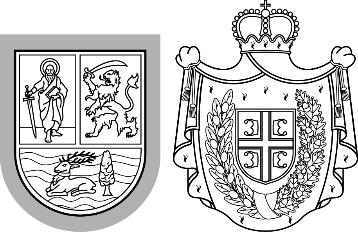 Република СрбијаАутономна покрајина ВојводинаПокрајински секретаријат запољопривреду, водопривреду и шумарствоБулевар Михајла Пупина 16, 21000 Нови СадТ: +381 21 487 44 11; 456 721 F: +381 21 456 040  psp@vojvodina.gov.rs                   БРОЈ:  001445853 2024 09419 006 000 000 001           ДАТУМ: 23.04.2024. годинеР.Б.ПРИХВАТЉИВЕ ИНВЕСТИЦИЈЕМАКСИМАЛАН ИЗНОС СРЕДСТАВА ПО КОРИСНИКУМАКСИМАЛАН ИЗНОС СРЕДСТАВА ПО КОРИСНИКУ)*СЕКТОР ВОЋА И ВИНОВЕ ЛОЗЕСЕКТОР ВОЋА И ВИНОВЕ ЛОЗЕСЕКТОР ВОЋА И ВИНОВЕ ЛОЗЕСЕКТОР ВОЋА И ВИНОВЕ ЛОЗЕ1.1Агрегати за покретање пумпи за наводњавање120.000 РСД/ha132.000 РСД/ha1.2Материјали за покривање култура у циљу заштите од мраза: агротекстили, агрил и малч фолије30.000 РСД/ha33.000 РСД/ha1.3Опрема за цевоводе30% вредности прихватљивих трошкова односно највише до 800 РСД/m30% вредности прихватљивих трошкова односно највише до 880 РСД/m1.4Опремање бунара120.000 РСД/ha132.000 РСД/ha1.5Пумпе за наводњавање170.000 РСД/ha187.000 РСД/ha1.6Системи „кап по кап“ са припадајућом опремом120.000 РСД/ha132.000 РСД/ha1.7Системи за филтрирање 250.000 РСД/ha275.000 РСД/ha1.8Системи за фертиригацију250.000 РСД/ha275.000 РСД/ha1.9Соларни панел системи са пратећом опремом (соларне пумпе, фотонапонски панели, инвертер, контролер, акумулатор соларног система и остала пратећа електро и машинска опрема)120.000 РСД/kW132.000 РСД/kW1.10Цевне линије с распрскивачима70.000 РСД/ha77.000 РСД/ha1.11Субиригација220.000 РСД/ha242.000 РСД/ha1.12Цистерне за наводњавање160.000 РСД/ha176.000 РСД/haСЕКТОР ПОВРЋА И ЦВЕЋАСЕКТОР ПОВРЋА И ЦВЕЋАСЕКТОР ПОВРЋА И ЦВЕЋАСЕКТОР ПОВРЋА И ЦВЕЋА2.1Агрегати за покретање пумпи за наводњавање120.000 РСД/ha132.000 РСД/ha2.2Водени топови10.000 РСД/ha11.000 РСД/ha2.3Материјали за покривање култура у циљу заштите од мраза: агротекстили, агрил и малч фолије30.000 РСД/ha33.000 РСД/ha2.4Опрема за цевоводе30% вредности прихватљивих трошкова односно највише до 800 РСД/m30% вредности прихватљивих трошкова односно највише до 880 РСД/m2.5Опремање бунара70.000 РСД/ha77.000 РСД/ha2.6Пумпе за наводњавање50.000 РСД/ha55.000 РСД/ha2.7Системи „кап по кап“ са припадајућом опремом70.000 РСД/ha77.000 РСД/ha2.8Системи бочних крила100.000 РСД/ha110.000 РСД/ha2.9Системи за филтрирање, системи за фертиригацију70.000 РСД/ha77.000 РСД/ha2.10Соларни панел системи са пратећом опремом (соларне пумпе, фотонапонски панели, инвертер, контролер, акумулатор соларног система и остала пратећа електро и машинска опрема)120.000 РСД/kW132.000 РСД/kW2.11Тифони120.000 РСД/ha132.000 РСД/ha2.12Цевне линије с распрскивачима50.000 РСД/ha55.000 РСД/ha2.13Цистерне за наводњавање100.000 РСД/ha110.000 РСД/haСЕКТОР OСТАЛИ УСЕВИСЕКТОР OСТАЛИ УСЕВИСЕКТОР OСТАЛИ УСЕВИСЕКТОР OСТАЛИ УСЕВИ3.1Агрегати за покретање пумпи за наводњавање120.000 РСД/ha132.000 РСД/ha3.2Водени топови10.000 РСД/ha11.000 РСД/ha3.3Системи „кап по кап“ са припадајућом опремом50.000 РСД/ha55.000 РСД/ha3.4Опрема за цевоводе30% вредности прихватљивих трошкова односно највише до 800 РСД/m30% вредности прихватљивих трошкова односно највише до 880 РСД/m3.5Опремање бунара70.000 РСД/ha77.000 РСД/ha3.6Пумпе за наводњавање50.000 РСД/ha55.000 РСД/ha3.7Системи бочних крила100.000 РСД/ha110.000 РСД/ha3.8Системи за наводњавање у типу „ренџер“, „центар пивот“, „корнер пивот“ и „линеар“50% вредности прихватљивих трошкова односно највише до 7.000.000 РСД50% вредности прихватљивих трошкова односно највише до 7.700.000 РСД3.9Системи за филтрирање, системи за фертиригацију70.000 РСД/ha77.000 РСД/ha3.10Соларни панел системи са пратећом опремом (соларне пумпе, фотонапонски панели, инвертер, контролер, акумулатор соларног система и остала пратећа електро и машинска опрема)120.000 РСД/kW132.000 РСД/kW3.11Субиригација220.000 РСД/ha242.000 РСД/ha3.12Тифони120.000 РСД/ha132.000 РСД/ha3.13Цевне линије с распрскивачима50.000 РСД/ha55.000 РСД/ha3.14Цистерне за наводњавање100.000 РСД/ha110.000 РСД/haКритеријуми за доделубесповратних средставаОдговорБодовиГодине подносиоца захтеваМање од 40 година10Године подносиоца захтеваВише од 40 година0Подносилац захтева је женаДа5Подносилац захтева је женаНе0Степен развијености општинеИзнад републичког просека5Степен развијености општинеОд 80 до 100% од републичког просека10Степен развијености општинеОд 60 до 80% од републичког просека15Степен развијености општинеИспод 60% од републичког просека20Пребивалиште подносиоца захтеваОстала насељена места20Пребивалиште подносиоца захтеваСедиште општине10Пребивалиште подносиоца захтеваГрад0Радна активност подносиоца захтеваБави се искључиво пољопривредом30Радна активност подносиоца захтеваБави се пољопривредом више од 50%10Контрола плодности земљиштаДа10Контрола плодности земљиштаНе0Власништво поседаВласништво20Власништво поседаЗакуп10Датум прве регистрације пољопривредног газдинстваМање од 3 године0Датум прве регистрације пољопривредног газдинстваВише од 3 године5Корисник је задруга или члан задругеДа10Корисник је задруга или члан задругеНе0Образовање подносиоца захтеваПољопривредни факултет10Образовање подносиоца захтеваСредња пољопривредна школа5Досадашње коришћење средстава ПСПВШ Не10Досадашње коришћење средстава ПСПВШ Да5Сертификација за органску производњу и/или производи сировину или готов производ са географским порекломДа10Сертификација за органску производњу и/или производи сировину или готов производ са географским порекломНе0Начин апликације подносиоца захтеваРачун20Начин апликације подносиоца захтеваПредрачун0Комплетна документацијеДа10Комплетна документацијеНе0Заједничко улагањеДа20Заједничко улагањеНе0Оцена одрживости инвестицијеВисока30Оцена одрживости инвестицијеСредња10Оцена одрживости инвестицијеНиска0